Целевое обучение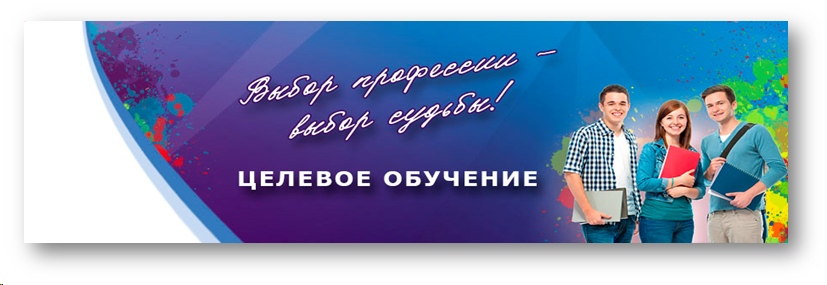 Прием на целевое обучение В связи с изменением законодательства Российской Федерации в части приема на целевое обучение колледж информирует заинтересованных лиц о следующем.С 1 января 2019 года в соответствии с Федеральным законом от 3 августа 2018 г. № 337-ФЗ «О внесении изменений в отдельные законодательные акты Российской Федерации в части совершенствования целевого обучения» внесены изменения в нормы Федерального закона от 29 декабря 2012 г. № 273 – ФЗ «Об образовании в Российской Федерации», регулирующие порядок целевого обучения и приема на целевое обучение.Постановлением Правительства Российской Федерации от 21 марта 2019 года № 302 «О целевом обучении по образовательным программам среднего профессионального и высшего образования» утверждены: Положение о целевом бучении по образовательным программам среднего профессионального и высшего образования, правила установления квоты приема на целевое обучение за счет бюджетных ассигнований федерального бюджета, типовая форма договора о целевом обучении по образовательной программе.Колледж является стороной договора о целевом обученииПри подаче документов в Приемную комиссию необходимо представить:•         заявление о приеме на обучение;•         документ, удостоверяющий личность, гражданство поступающего (ксерокопия 1-й страницы и страницы с пропиской);•         документ о предыдущем уровне образовании в соответствии с Правилами приема (оригинал или ксерокопия);•        оригинал или ксерокопию документа государственного образца об образовании и (или) документа об образовании и о квалификации;•         договор о целевом обучении;•         документы, подтверждающие индивидуальные достижения в соответствии с Правилами приема (оригинал, ксерокопия) (представляются по усмотрению поступающего);•         4 фотографии 3х4 см;Порядок организации целевого обученияКолледж рассматривает заявки на целевое обучение, поступившие от физических и юридических лиц.Прием заявок на целевое обучение на очную, заочную форму получения образования осуществляется одновременно с приемом заявления абитуриента.Наличие договора о целевом обучении учитывается при равенстве результатов освоения поступающими образовательной программы основного общего или среднего общего образования, указанных в представленных поступающими документах об образовании и (или) документах об образовании и о квалификации.При наличии договора о целевом обучении учитывается в первую очередь договор о целевом обучении.